Fife CouncilLocal Code of Corporate Governance (approved Standards and Audit Committee February 2019)1.0	Delivering Good Governance 1.1 	Governance is a term used to describe the arrangements (including political, economic, social, environmental, administrative, legal & other arrangements) put in place to ensure intended outcomes for stakeholders are defined and achieved. 1.2	Good governance enables the Council to effectively achieve its intended outcomes, whilst acting in the public interest at all times. 1.3	The ‘Delivering Good Governance in Local Government Framework (2016)’ published by CIPFA in association with SOLACE, sets the standard for local authority governance in the UK. The framework is structured around seven core principles.1.4	The concept underpinning the Framework is to support local government in taking responsibility for developing and shaping an informed approach to governance, aimed at achieving the highest standards in a measured and proportionate way.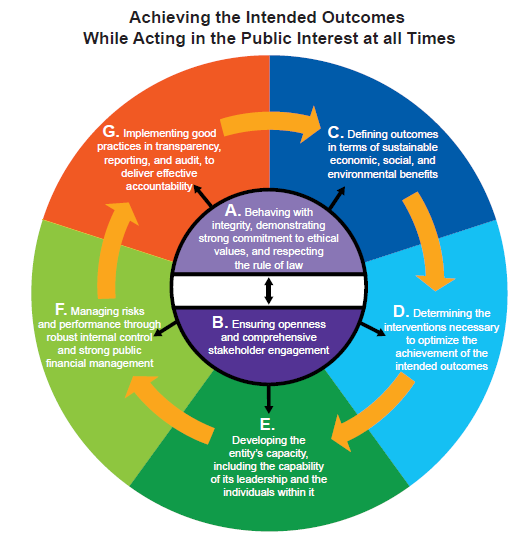 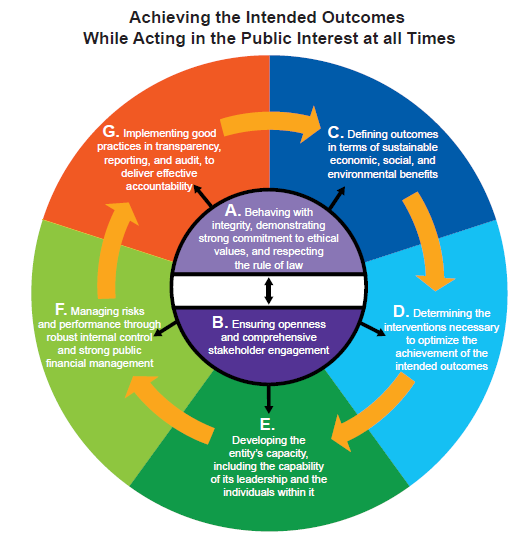 1.5	The purpose of the Framework is to assist individual authorities in reviewing and accounting for their own unique approach, with the overall aim to ensure that: Resources are directed in accordance with agreed policy and priorities; There is sound and inclusive decision making; and, There is clear accountability for the use of those resources in order to achieve desired outcomes for service users and communities. 1.6	Fife Council demonstrates its commitment to these principles of good governance through the adoption, monitoring and development of its own unique Local Code of Corporate Governance (LCoCG) based upon this framework. This LCoCG comprises key areas of policy, procedure, culture and behaviours by which the council is controlled and governed.1.7	The Council also recognises that establishing and maintaining a culture of good governance is as important as putting in place a framework of policies and procedures. The Council therefore expects members and officers to uphold the highest standards of conduct and behaviour and to act with openness, integrity and accountability in carrying out their duties. 2.0	Accountability and Scrutiny2.1	Fife Council is responsible for ensuring that its business is conducted in accordance with the law and proper standards, that public money is safeguarded and properly accounted for and used economically, efficiently and effectively. We also have a duty under the Local Government in Scotland Act 2003 to make arrangements to secure continuous improvement in the way in which our functions are exercised.2.2	Elected members and senior officers are responsible for putting in place proper arrangements for the governance of Fife Council’s affairs and facilitating the effective exercise of its functions which includes the management of risk.2.3	The Council has in place appropriate management and reporting arrangements to enable us to satisfy ourselves that our approach to corporate governance is both adequate and effective in practice. Under these arrangements: The Executive Director (Finance & Corporate Services) has been appointed to oversee implementation and monitor and review the operation of the Council’s Local Code of Corporate Governance;The Service Manager (Audit & Risk Management) has been given the responsibility to independently review and report to the Standards & Audit Committee annually on the adequacy and effectiveness of the Local Code of Corporate Governance and extent of compliance with it; and,The Chief Executive is accountable for ensuring Fife Council discharges its statutory duties under Best Value and meets its obligations with respect to audit and financial regulations.
3.0	Arrangements for Governance Assurance 3.1	Fife Council must satisfy itself and its external auditors that a high standard of governance is being achieved.  An Annual Governance Statement (AGS), agreed by Fife Council and signed by the Co-Leaders and the Chief Executive, is included in the annual accounts.  The primary purpose of this is to give assurance about the effectiveness of internal financial controls.
As a minimum, this assurance is based on the Annual Assurance Statement (AAS), described below, and other sources considered appropriate.3.2	The AAS is prepared by the Service Manager (Audit & Risk Management). The purpose of this is to give assurance and suggested areas for improvement relating to governance and the internal controls of the Council.  As a minimum, this assurance is based upon the collated Operational Governance Assurance Certificates (OGAC), described below, the outcomes of the annual audit programme of the Council, and any other sources deemed appropriate.3.3	OGACs are prepared by all Executive Directors (in conjunction with Heads of Service as appropriate).  Their purpose is to provide assurance for every Service and Directorate that effective governance and internal control is in place, and to highlight any potential areas for improvement.  As a minimum, OGACs are based on an annual assessment of the principles on which our Local Code of Corporate Governance is based (see Appendix 1 attached) and any other sources deemed appropriate.3.4	Fife Council’s annual assessment of the Local Code of Corporate Governance takes the form of a series of statements which Executive Directors (and designated lead officers for specific areas of activity) are asked to provide as evidence of its effectiveness by identifying the arrangements and the controls they have in place (see Appendix 2 attached). This will identify areas for improvement or any risks they will not meet.  This in turn will feed into an action plan, details of which will be included in the Annual Governance Statement.4.0	Certification 4.1	We hereby certify our commitment to the Fife Council Local Code of Corporate Governance and will ensure that the Council continues to monitor, review and develop appropriate governance arrangements.

Cllr David Ross, Co-Leader of the Council
Cllr David Alexander, Co-Leader of the Council
Steve Grimmond, Chief Executive
CORE PRINCIPLE 1: BEHAVING WITH INTEGRITY, DEMONSTRATING STRONG COMMITMENT TO ETHICAL VALUES, AND RESPECTING THE RULE OF LAW CORE PRINCIPLE 1: BEHAVING WITH INTEGRITY, DEMONSTRATING STRONG COMMITMENT TO ETHICAL VALUES, AND RESPECTING THE RULE OF LAW CORE PRINCIPLE 1: BEHAVING WITH INTEGRITY, DEMONSTRATING STRONG COMMITMENT TO ETHICAL VALUES, AND RESPECTING THE RULE OF LAW CORE PRINCIPLE 1: BEHAVING WITH INTEGRITY, DEMONSTRATING STRONG COMMITMENT TO ETHICAL VALUES, AND RESPECTING THE RULE OF LAW Supporting Principle 1: behaving with integrity Supporting Principle 2: Commitment to ethical valuesSupporting Principle 2: Commitment to ethical valuesSupporting principal 3: Respecting the rule of lawStatementStatementExamples of  Supporting EvidenceExamples of  Supporting EvidenceMembers and officers behave with integrity and lead a culture where acting in the public interest is consistently demonstrated, thereby protecting the reputation of the Council.
Members and officers behave with integrity and lead a culture where acting in the public interest is consistently demonstrated, thereby protecting the reputation of the Council.
Councillors Code of Conduct Standards & Audit Committee ReportingStandards Commission for Scotland Reports Scottish Public Services Ombudsman (SPSO) ReportsCommissioner for Ethical standards in Public Life in ScotlandCouncillors Code of Conduct Standards & Audit Committee ReportingStandards Commission for Scotland Reports Scottish Public Services Ombudsman (SPSO) ReportsCommissioner for Ethical standards in Public Life in ScotlandMembers take a lead in developing the principles and values for the Council and
ensure that these values are communicated and embedded in appropriate policies
and processes.Members take a lead in developing the principles and values for the Council and
ensure that these values are communicated and embedded in appropriate policies
and processes.Fife Council Governance Scheme (2017)Councillors Code of ConductEmployee Code of Conduct (Mar2011)Discipline Policy & Procedure (Sep2014)Grievance Policy & Procedure (Apr2015)How We Work Matters (Oct2014)UGRs / Reality CheckFife Council Governance Scheme (2017)Councillors Code of ConductEmployee Code of Conduct (Mar2011)Discipline Policy & Procedure (Sep2014)Grievance Policy & Procedure (Apr2015)How We Work Matters (Oct2014)UGRs / Reality CheckThe Council develops, monitors and maintains the organisation’s ethical standards and performance through robust policies and procedures and ensures that these values are embedded in personal behaviour and the organisation’s culture and operation.The Council develops, monitors and maintains the organisation’s ethical standards and performance through robust policies and procedures and ensures that these values are embedded in personal behaviour and the organisation’s culture and operation.Fife Council Governance Scheme (2017)Standards & Audit CommitteeCommissioner for Ethical Standards in Public Life in ScotlandUGRs/Reality CheckFife Council Governance Scheme (2017)Standards & Audit CommitteeCommissioner for Ethical Standards in Public Life in ScotlandUGRs/Reality CheckThe Council ensures that external providers of services on behalf of the organisation are required to act with integrity and in compliance with ethical standards expected by the Council.The Council ensures that external providers of services on behalf of the organisation are required to act with integrity and in compliance with ethical standards expected by the Council.Contract Standing OrdersCorporate Procurement ArrangementsALEO / Trust governance arrangementsContract Standing OrdersCorporate Procurement ArrangementsALEO / Trust governance arrangementsMembers and officers demonstrate a strong commitment to the rule of law and fulfil responsibilities in accordance with legislative and regulatory requirements. Breaches of legal and regulatory provisions, corruption & misuse of power are dealt with effectively.Members and officers demonstrate a strong commitment to the rule of law and fulfil responsibilities in accordance with legislative and regulatory requirements. Breaches of legal and regulatory provisions, corruption & misuse of power are dealt with effectively.Fife Council Governance Scheme (2017)Councillors / Employees Code of ConductDiscipline Policy & Procedure (Sep2014)Grievance Policy & Procedure (Apr2015)Standards & Audit Committee ReportingFife Council Governance Scheme (2017)Councillors / Employees Code of ConductDiscipline Policy & Procedure (Sep2014)Grievance Policy & Procedure (Apr2015)Standards & Audit Committee ReportingSupporting Principle 1: OpennessSupporting Principle 2: Engaging with key stakeholdersSupporting Principle 2: Engaging with key stakeholdersSupporting Principle 3: Engaging with citizens and service usersStatementStatementExamples of Supporting EvidenceExamples of Supporting EvidenceThe Council is committed to openness, and can demonstrate clear reasoning and evidence for decisions about plans, actions, resources and outcomes. If that is not the case, we provide appropriate justification for maintaining confidentiality.The Council is committed to openness, and can demonstrate clear reasoning and evidence for decisions about plans, actions, resources and outcomes. If that is not the case, we provide appropriate justification for maintaining confidentiality.FOI annual report / FOI RequestsCommittee arrangements / Committee ReportingFife Direct websiteComplaints / LAGAN Consultation & Engagement ArrangementsMedia reportingFOI annual report / FOI RequestsCommittee arrangements / Committee ReportingFife Direct websiteComplaints / LAGAN Consultation & Engagement ArrangementsMedia reportingThe Council develops formal and informal partnerships and engages effectively with key stakeholders to add value in the delivery of agreed outcomes. Such partnerships are based on trust, a commitment to change and a shared understanding of purpose.The Council develops formal and informal partnerships and engages effectively with key stakeholders to add value in the delivery of agreed outcomes. Such partnerships are based on trust, a commitment to change and a shared understanding of purpose.Fife Community Planning Partnership ArrangementsStrategic Partnerships / Key StrategiesPlan for Fife / Local Community Plans / Neighbourhood PlansCOSLA / SOLACE / Improvement ServiceFife Community Planning Partnership ArrangementsStrategic Partnerships / Key StrategiesPlan for Fife / Local Community Plans / Neighbourhood PlansCOSLA / SOLACE / Improvement ServiceThere are arrangements in place to ensure appropriate consultation and engagement with citizens, service users and other key stakeholders and we use this to understand
the needs of our communities and inform our decisions regarding service delivery.There are arrangements in place to ensure appropriate consultation and engagement with citizens, service users and other key stakeholders and we use this to understand
the needs of our communities and inform our decisions regarding service delivery.Consultation & Engagement Arrangements / Consultation DiaryLOIP / Local Community Planning / Neighbourhood PlanningLocal charrettes and Use of the Place StandardParticipatory BudgetingFife People’s PanelFife Partnership Board / Strategic / Area Committee reportingFairer Fife CommissionFife Strategic Assessment / Local Strategic AssessmentsConsultation & Engagement Arrangements / Consultation DiaryLOIP / Local Community Planning / Neighbourhood PlanningLocal charrettes and Use of the Place StandardParticipatory BudgetingFife People’s PanelFife Partnership Board / Strategic / Area Committee reportingFairer Fife CommissionFife Strategic Assessment / Local Strategic AssessmentsThe Council takes a balanced and inclusive view of feedback from different groups and takes account of the impact of our decisions on future generations.The Council takes a balanced and inclusive view of feedback from different groups and takes account of the impact of our decisions on future generations.Consultation & Engagement Arrangements / Consultation DiaryLOIP / Local Community Planning / Neighbourhood PlanningLocal charrettes and Use of the Place StandardParticipatory BudgetingFife People’s PanelFife Partnership Board / Strategic / Area Committee reportingFairer Fife CommissionFife Strategic Assessment / Local Strategic AssessmentsConsultation & Engagement Arrangements / Consultation DiaryLOIP / Local Community Planning / Neighbourhood PlanningLocal charrettes and Use of the Place StandardParticipatory BudgetingFife People’s PanelFife Partnership Board / Strategic / Area Committee reportingFairer Fife CommissionFife Strategic Assessment / Local Strategic AssessmentsCORE PRINCIPLE 3: DEFINING OUTCOMES IN TERMS OF SUSTAINABLE ECONOMIC, SOCIAL, AND ENVIRONMENTAL BENEFITS (SOCIAL VALUE)CORE PRINCIPLE 3: DEFINING OUTCOMES IN TERMS OF SUSTAINABLE ECONOMIC, SOCIAL, AND ENVIRONMENTAL BENEFITS (SOCIAL VALUE)CORE PRINCIPLE 3: DEFINING OUTCOMES IN TERMS OF SUSTAINABLE ECONOMIC, SOCIAL, AND ENVIRONMENTAL BENEFITS (SOCIAL VALUE)Supporting Principle 1: Defining outcomesSupporting principle 2: Sustainable economic, social and environmental benefitsSupporting principle 2: Sustainable economic, social and environmental benefitsStatementStatementExamples of Supporting EvidenceThe Council has clear strategic direction that defines our intended outcomes, including measures of success, and informs the Council’s overall planning, strategy and
decision-making.The Council has clear strategic direction that defines our intended outcomes, including measures of success, and informs the Council’s overall planning, strategy and
decision-making.Plan for Fife / Local Community Plans / Neighbourhood PlansChanging to Deliver Programme / Service Change PlansKey plans & strategiesPublic Performance ReportingThe Council can identify and manage risks to the achievement of outcomes, and takes a
longer-term view of potential conflicts between intended outcomes and short-term factors such as the political cycle or financial constraints.The Council can identify and manage risks to the achievement of outcomes, and takes a
longer-term view of potential conflicts between intended outcomes and short-term factors such as the political cycle or financial constraints.Strategic Risk RegisterOutcome Report templateInternal Audit / External ScrutinyThe Council considers and balances the combined economic, social and environmental impact (social value) of policies and plans when taking decisions about service provision, and takes account of wider public interest in order to ensure appropriate trade-offs.The Council considers and balances the combined economic, social and environmental impact (social value) of policies and plans when taking decisions about service provision, and takes account of wider public interest in order to ensure appropriate trade-offs.Plan for Fife / Fairer Fife Commission ‘Fairness Matters’ ReportCapital programme / Capital investment strategyCommittee Reporting TemplateKey strategies eg Economic / Tourism / Environmental etc.We ensure fair access to services, and manage the expectations of our communities, 
service users and other stakeholders effectively with regard to determining our priorities and making best use of resources.We ensure fair access to services, and manage the expectations of our communities, 
service users and other stakeholders effectively with regard to determining our priorities and making best use of resources.Plan for Fife / Local Community Plans / Neighbourhood PlansAnnual budget processCommittee reporting / Public Performance ReportingConsultation & Engagement ArrangementsCORE PRINCIPLE 4: DETERMINING THE INTERVENTIONS NECESSARY TO OPTIMISE THE ACHIEVEMENT OF THE INTENDED OUTCOMES CORE PRINCIPLE 4: DETERMINING THE INTERVENTIONS NECESSARY TO OPTIMISE THE ACHIEVEMENT OF THE INTENDED OUTCOMES CORE PRINCIPLE 4: DETERMINING THE INTERVENTIONS NECESSARY TO OPTIMISE THE ACHIEVEMENT OF THE INTENDED OUTCOMES CORE PRINCIPLE 4: DETERMINING THE INTERVENTIONS NECESSARY TO OPTIMISE THE ACHIEVEMENT OF THE INTENDED OUTCOMES Supporting Principle 1: Determining interventionsSupporting Principle 2: Planning interventionsSupporting Principle 2: Planning interventionsSupporting Principle 3: Optimising achievement of outcomesStatementStatementExamples of Supporting EvidenceExamples of Supporting EvidenceDecision makers receive appropriate information on how intended outcomes will be achieved. This includes analysis of options and risks and, where appropriate, consideration of feedback from citizens and services users.Decision makers receive appropriate information on how intended outcomes will be achieved. This includes analysis of options and risks and, where appropriate, consideration of feedback from citizens and services users.Plan for Fife / Local Community Plans / Neighbourhood PlansKey StrategiesService Change Plans / Corporate Change ProgrammeCommittee Reporting ArrangementsPlan for Fife / Local Community Plans / Neighbourhood PlansKey StrategiesService Change Plans / Corporate Change ProgrammeCommittee Reporting ArrangementsRobust planning and control cycles are in place to cover the development of strategic and operational plans, priorities and targets. We consult and engage with internal and external stakeholders on the planning and delivery of services as appropriate.Robust planning and control cycles are in place to cover the development of strategic and operational plans, priorities and targets. We consult and engage with internal and external stakeholders on the planning and delivery of services as appropriate.Budget process / Medium-Term Financial StrategyCommunity Planning / Local Community PlanningStrategic planningService Change PlanningBudget process / Medium-Term Financial StrategyCommunity Planning / Local Community PlanningStrategic planningService Change PlanningAs part of our planning processes, we identify, monitor and report upon an appropriate range of performance information in order to evaluate progress, performance and quality of service delivery.As part of our planning processes, we identify, monitor and report upon an appropriate range of performance information in order to evaluate progress, performance and quality of service delivery.Performance Management & ReportingCommittee ReportingPublic Performance ReportingLocal Government Benchmarking Framework (LGBF)Performance Management & ReportingCommittee ReportingPublic Performance ReportingLocal Government Benchmarking Framework (LGBF)The medium-term financial strategy of the Council integrates and balances service priorities, affordability and other resource constraints. It is informed by realistic estimates of revenue and capital expenditure and sets the context for ongoing
decisions on significant delivery issues or changes in the external operating environment.The medium-term financial strategy of the Council integrates and balances service priorities, affordability and other resource constraints. It is informed by realistic estimates of revenue and capital expenditure and sets the context for ongoing
decisions on significant delivery issues or changes in the external operating environment.Long-Term Financial Plan / Medium-Term Financial StrategyBudget Process & Service BudgetsCapital Investment Strategy Group / 10-yr Capital ProgrammeFinancial Risk Register / Policy on Council ReservesAnnual Accounts / Annual Audit ReportFinancial reportingChange & Financial Strategy BoardLong-Term Financial Plan / Medium-Term Financial StrategyBudget Process & Service BudgetsCapital Investment Strategy Group / 10-yr Capital ProgrammeFinancial Risk Register / Policy on Council ReservesAnnual Accounts / Annual Audit ReportFinancial reportingChange & Financial Strategy BoardThe Council’s budget process is all-inclusive and takes into account the full cost of operations. Budgets are aligned to objectives, strategies and the over-arching
medium-term financial strategy.The Council’s budget process is all-inclusive and takes into account the full cost of operations. Budgets are aligned to objectives, strategies and the over-arching
medium-term financial strategy.Long-Term Financial Plan / Medium-Term Financial StrategyBudget Process & Service BudgetsCapital Investment Strategy Group / 10-yr Capital ProgrammeFinancial Risk Register / Policy on Council ReservesAnnual Accounts / Annual Audit ReportFinancial reportingChange & Financial Strategy BoardLong-Term Financial Plan / Medium-Term Financial StrategyBudget Process & Service BudgetsCapital Investment Strategy Group / 10-yr Capital ProgrammeFinancial Risk Register / Policy on Council ReservesAnnual Accounts / Annual Audit ReportFinancial reportingChange & Financial Strategy BoardCORE PRINCIPLE 5: DEVELOPING THE ORGANISATION’S CAPACITY, INCLUDING THE CAPABILITY OF ITS LEADERSHIP AND THE INDIVIDUALS WITHIN IT CORE PRINCIPLE 5: DEVELOPING THE ORGANISATION’S CAPACITY, INCLUDING THE CAPABILITY OF ITS LEADERSHIP AND THE INDIVIDUALS WITHIN IT CORE PRINCIPLE 5: DEVELOPING THE ORGANISATION’S CAPACITY, INCLUDING THE CAPABILITY OF ITS LEADERSHIP AND THE INDIVIDUALS WITHIN IT Supporting Principle 1: Developing the organisation’s capacitySupporting Principle 2: Developing the capability of the leadership and other individualsSupporting Principle 2: Developing the capability of the leadership and other individualsStatementStatementExamples of Supporting EvidenceThe Council and its services use a range of approaches to review operations, performance, and use of assets and resources on a regular basis to ensure alignment with delivery of agreed outcomes and continuing efficiency and effectiveness.The Council and its services use a range of approaches to review operations, performance, and use of assets and resources on a regular basis to ensure alignment with delivery of agreed outcomes and continuing efficiency and effectiveness.Service ReviewsSelf-Assessment (eg FEM Assessments and D&CA Reviews)Internal Audit and External ScrutinyMedium-Term Financial Strategy / Capital ProgrammeAsset Management Strategy & PlansICT / Digital Strategy & Road MapsWorkforce Strategy & PlansCorporate Change Programme (Changing to Deliver)Service Change PlansThe Council recognises the benefits of partnership and collaborative working to deliver added value and effective use of resources.The Council recognises the benefits of partnership and collaborative working to deliver added value and effective use of resources.Fife Community Planning Partnership arrangementsStrategic Partnership arrangementsADMs eg ALEOs and TrustsCity DealsAppropriate arrangements are in place to ensure that elected members and senior officers understand their respective roles, including the types of decisions that are delegated and those that are reserved for the collective decision-making of the council.Appropriate arrangements are in place to ensure that elected members and senior officers understand their respective roles, including the types of decisions that are delegated and those that are reserved for the collective decision-making of the council.Fife Council Governance Scheme (2017)Cross-Party Leaders GroupElected Member Induction The Council takes steps to review leadership effectiveness and has appropriate arrangements in place to support the development of elected member and senior management leadership capacity and capabilities.The Council takes steps to review leadership effectiveness and has appropriate arrangements in place to support the development of elected member and senior management leadership capacity and capabilities.External Scrutiny and Self-AssessmentContribution Management / CPD / Leadership 360o  / UGRs Reality CheckElected Member induction & developmentCLT / Leadership Development CORE PRINCIPLE 5 (continued)CORE PRINCIPLE 5 (continued)StatementExamples of Supporting EvidenceThe Council ensures that there are appropriate arrangements in place to encourage and support public participation.
Participation Requests / Community Asset TransfersConsultation & engagement arrangementsLocal Community Planning / Neighbourhood PlanningLocal Charrettes / Place StandardDecentralised Budgets  / Participatory BudgetingThe Council and its services have appropriate workforce plans and strategies in place. Arrangements are in place to support the regular review of staff performance and the identification of training and development needs.Workforce Strategy / Workforce PlansLearning & Development / CPD OpportunitiesContribution Management Appropriate arrangements are in place to maintain the health and wellbeing of the workforce and support individuals in maintaining their own physical and mental wellbeing.HR Policies / H&S PoliciesAttendance Management support arrangementsHealthy Working Lives Gold AwardHow We Work Matters frameworkTrades Unions Joint Negotiation & Consultation Forum (JNCF)CORE PRINCIPLE 6: MANAGING RISKS AND PERFORMANCE THROUGH ROBUST INTERNAL CONTROL AND STRONG PUBLIC FINANCIAL MANAGEMENT CORE PRINCIPLE 6: MANAGING RISKS AND PERFORMANCE THROUGH ROBUST INTERNAL CONTROL AND STRONG PUBLIC FINANCIAL MANAGEMENT CORE PRINCIPLE 6: MANAGING RISKS AND PERFORMANCE THROUGH ROBUST INTERNAL CONTROL AND STRONG PUBLIC FINANCIAL MANAGEMENT CORE PRINCIPLE 6: MANAGING RISKS AND PERFORMANCE THROUGH ROBUST INTERNAL CONTROL AND STRONG PUBLIC FINANCIAL MANAGEMENT CORE PRINCIPLE 6: MANAGING RISKS AND PERFORMANCE THROUGH ROBUST INTERNAL CONTROL AND STRONG PUBLIC FINANCIAL MANAGEMENT CORE PRINCIPLE 6: MANAGING RISKS AND PERFORMANCE THROUGH ROBUST INTERNAL CONTROL AND STRONG PUBLIC FINANCIAL MANAGEMENT Supporting Principle 1: Managing riskSupporting Principle 2: Managing performanceSupporting Principle 3:
Robust internal controlSupporting Principle 3:
Robust internal controlSupporting Principle 4: Managing dataSupporting Principle 5:
Managing financesStatementStatementStatementExamples of Supporting EvidenceExamples of Supporting EvidenceExamples of Supporting EvidenceThe Council has effective risk management arrangements in place and recognises that this is an integral part of all activities and decision-making.  Responsibilities for managing individual risks are clearly allocated.The Council has effective risk management arrangements in place and recognises that this is an integral part of all activities and decision-making.  Responsibilities for managing individual risks are clearly allocated.The Council has effective risk management arrangements in place and recognises that this is an integral part of all activities and decision-making.  Responsibilities for managing individual risks are clearly allocated.Fife Council Governance Scheme (2017)Strategic Risk Management arrangements / Strategic Risk RegisterFinancial Risk Register / Policy on ReservesInternal Audit / External Scrutiny arrangementsCommittee reporting arrangements & templatesFife Council Governance Scheme (2017)Strategic Risk Management arrangements / Strategic Risk RegisterFinancial Risk Register / Policy on ReservesInternal Audit / External Scrutiny arrangementsCommittee reporting arrangements & templatesFife Council Governance Scheme (2017)Strategic Risk Management arrangements / Strategic Risk RegisterFinancial Risk Register / Policy on ReservesInternal Audit / External Scrutiny arrangementsCommittee reporting arrangements & templatesThe Council has effective arrangements in place to monitor service delivery and make decisions based on objective analysis of the evidence and information available.The Council has effective arrangements in place to monitor service delivery and make decisions based on objective analysis of the evidence and information available.The Council has effective arrangements in place to monitor service delivery and make decisions based on objective analysis of the evidence and information available.Performance Management & Reporting ArrangementsCommittee Reporting ArrangementsInternal Audit / External ScrutinyResearch eg fairer Fife Commission and Strategic AssessmentBenchmarking eg LGBFPerformance Management & Reporting ArrangementsCommittee Reporting ArrangementsInternal Audit / External ScrutinyResearch eg fairer Fife Commission and Strategic AssessmentBenchmarking eg LGBFPerformance Management & Reporting ArrangementsCommittee Reporting ArrangementsInternal Audit / External ScrutinyResearch eg fairer Fife Commission and Strategic AssessmentBenchmarking eg LGBFThe Council has effective scrutiny arrangements in place to support constructive challenge and debate and provide members and senior management with regular reports on service delivery and progress towards agreed outcomes.The Council has effective scrutiny arrangements in place to support constructive challenge and debate and provide members and senior management with regular reports on service delivery and progress towards agreed outcomes.The Council has effective scrutiny arrangements in place to support constructive challenge and debate and provide members and senior management with regular reports on service delivery and progress towards agreed outcomes.Fife Council Governance Scheme (2017)Scrutiny Committee / Standards & Audit Committee (independent chairs)Local Area CommitteesInternal Audit / External Scrutiny arrangementsFife Council Governance Scheme (2017)Scrutiny Committee / Standards & Audit Committee (independent chairs)Local Area CommitteesInternal Audit / External Scrutiny arrangementsFife Council Governance Scheme (2017)Scrutiny Committee / Standards & Audit Committee (independent chairs)Local Area CommitteesInternal Audit / External Scrutiny arrangementsThe Council ensures risk management and internal control arrangements are embedded across the council and reviewed on a regular basis.  Additional assurance on the effectiveness
of these arrangements is provided by Internal Audit and Standards & Audit Committee.The Council ensures risk management and internal control arrangements are embedded across the council and reviewed on a regular basis.  Additional assurance on the effectiveness
of these arrangements is provided by Internal Audit and Standards & Audit Committee.The Council ensures risk management and internal control arrangements are embedded across the council and reviewed on a regular basis.  Additional assurance on the effectiveness
of these arrangements is provided by Internal Audit and Standards & Audit Committee.Fife Council Governance Scheme (2017)Scrutiny Committee / Standards & Audit Committee (independent chairs)Internal Audit / External Scrutiny arrangementsLocal Code of Corporate Governance & Annual AssessmentCommittee reporting arrangements & templatesFife Council Governance Scheme (2017)Scrutiny Committee / Standards & Audit Committee (independent chairs)Internal Audit / External Scrutiny arrangementsLocal Code of Corporate Governance & Annual AssessmentCommittee reporting arrangements & templatesFife Council Governance Scheme (2017)Scrutiny Committee / Standards & Audit Committee (independent chairs)Internal Audit / External Scrutiny arrangementsLocal Code of Corporate Governance & Annual AssessmentCommittee reporting arrangements & templatesThe Council has effective arrangements in place for the safe collection, storage, use and sharing of data, including processes to safeguard personal data.The Council has effective arrangements in place for the safe collection, storage, use and sharing of data, including processes to safeguard personal data.The Council has effective arrangements in place for the safe collection, storage, use and sharing of data, including processes to safeguard personal data.Data protection arrangementsFOI Reporting / FOI RequestsICT security arrangementsData protection arrangementsFOI Reporting / FOI RequestsICT security arrangementsData protection arrangementsFOI Reporting / FOI RequestsICT security arrangementsCORE PRINCIPLE 6 (continued)CORE PRINCIPLE 6 (continued)CORE PRINCIPLE 6 (continued)CORE PRINCIPLE 6 (continued)CORE PRINCIPLE 6 (continued)CORE PRINCIPLE 6 (continued)StatementStatementStatementExamples of Supporting EvidenceExamples of Supporting EvidenceExamples of Supporting EvidenceThe Council regularly reviews and audits the quality and accuracy of data used in decision making and performance monitoring.The Council regularly reviews and audits the quality and accuracy of data used in decision making and performance monitoring.The Council regularly reviews and audits the quality and accuracy of data used in decision making and performance monitoring.Internal Audit/External scrutiny arrangementsCommittee scrutiny processInternal Audit/External scrutiny arrangementsCommittee scrutiny processInternal Audit/External scrutiny arrangementsCommittee scrutiny processThe Council has effective financial management and planning arrangements in place to support delivery of council priorities and ensure appropriate management and controls at all levels.The Council has effective financial management and planning arrangements in place to support delivery of council priorities and ensure appropriate management and controls at all levels.The Council has effective financial management and planning arrangements in place to support delivery of council priorities and ensure appropriate management and controls at all levels.Fife Council Governance Scheme (2017)Long-Term Financial Plan / Medium-Term Financial StrategyInvestment Strategy Group / 10-yr Capital Investment ProgrammeFinancial Reporting to CommitteesAnnual Accounts / Annual Audit ReportInternal Audit  / External Scrutiny arrangementsFife Council Governance Scheme (2017)Long-Term Financial Plan / Medium-Term Financial StrategyInvestment Strategy Group / 10-yr Capital Investment ProgrammeFinancial Reporting to CommitteesAnnual Accounts / Annual Audit ReportInternal Audit  / External Scrutiny arrangementsFife Council Governance Scheme (2017)Long-Term Financial Plan / Medium-Term Financial StrategyInvestment Strategy Group / 10-yr Capital Investment ProgrammeFinancial Reporting to CommitteesAnnual Accounts / Annual Audit ReportInternal Audit  / External Scrutiny arrangementsCORE PRINCIPLE 7:  IMPLEMENTING GOOD PRACTICES IN TRANSPARENCY, REPORTING AND AUDIT TO DELIVER EFFECTIVE ACCOUNTABILITYCORE PRINCIPLE 7:  IMPLEMENTING GOOD PRACTICES IN TRANSPARENCY, REPORTING AND AUDIT TO DELIVER EFFECTIVE ACCOUNTABILITYCORE PRINCIPLE 7:  IMPLEMENTING GOOD PRACTICES IN TRANSPARENCY, REPORTING AND AUDIT TO DELIVER EFFECTIVE ACCOUNTABILITYCORE PRINCIPLE 7:  IMPLEMENTING GOOD PRACTICES IN TRANSPARENCY, REPORTING AND AUDIT TO DELIVER EFFECTIVE ACCOUNTABILITYSupporting Principle 1: 	Implementing good practice in transparencySupporting Principle 2:
Implementing good practice in reportingSupporting Principle 2:
Implementing good practice in reportingSupporting Principle 3:
Assurance & effective accountabilityStatementStatementExamples of Supporting EvidenceExamples of Supporting EvidenceThe Council provides reports to the right people (public/stakeholders) at the right time to allow for effective scrutiny and ensures members/ officers own the results reported.The Council provides reports to the right people (public/stakeholders) at the right time to allow for effective scrutiny and ensures members/ officers own the results reported.Performance reporting arrangementsCommittee scrutiny process/reporting arrangementsPerformance reporting arrangementsCommittee scrutiny process/reporting arrangementsThe Council has arrangements in place for assessing the extent to which the principles in this Framework have been applied and ensuring assessment results are published on a consistent and timely basis including an improvement action plan, appropriate evidence, and the performance information that accompanies the financial statements.The Council has arrangements in place for assessing the extent to which the principles in this Framework have been applied and ensuring assessment results are published on a consistent and timely basis including an improvement action plan, appropriate evidence, and the performance information that accompanies the financial statements.Annual Governance assurance processAnnual Governance StatementAnnual Governance assurance processAnnual Governance StatementThe Council ensure that this Framework is applied to jointly managed or shared service organisations as appropriate.The Council ensure that this Framework is applied to jointly managed or shared service organisations as appropriate.Trust Assurance FrameworkInvolvement of Health & Social Care Partnership in council assurance processTrust Assurance FrameworkInvolvement of Health & Social Care Partnership in council assurance processThere are effective arrangements in place to ensure that recommendations for corrective action made by external audit are acted upon.There are effective arrangements in place to ensure that recommendations for corrective action made by external audit are acted upon.Regular reporting/scrutiny by Standards & Audit CommitteeRegular reporting/scrutiny by Standards & Audit CommitteeThe Council’s internal audit service has direct access to members, providing assurance to governance arrangements and that recommendations are acted upon.The Council’s internal audit service has direct access to members, providing assurance to governance arrangements and that recommendations are acted upon.Reporting via Standards & Audit CommitteeReporting via Standards & Audit CommitteeThe Council has arrangements in place that allows us to welcome peer challenge, reviews and inspections from regulatory bodies and implementing recommendations.The Council has arrangements in place that allows us to welcome peer challenge, reviews and inspections from regulatory bodies and implementing recommendations.Internal Audit/External scrutiny arrangementsInternal Audit/External scrutiny arrangementsThe Council gains assurance on risks associated with delivering services through third parties and that this is evidenced in the annual governance statement.The Council gains assurance on risks associated with delivering services through third parties and that this is evidenced in the annual governance statement.Trust Assurance FrameworkTrust Assurance FrameworkThe Council ensures that when working in partnership, arrangements for accountability are clear and the need for wider public accountability has been recognised and met.The Council ensures that when working in partnership, arrangements for accountability are clear and the need for wider public accountability has been recognised and met.Plan for Fife/Local Community Plans/Neighbourhood PlansPlan for Fife/Local Community Plans/Neighbourhood Plans